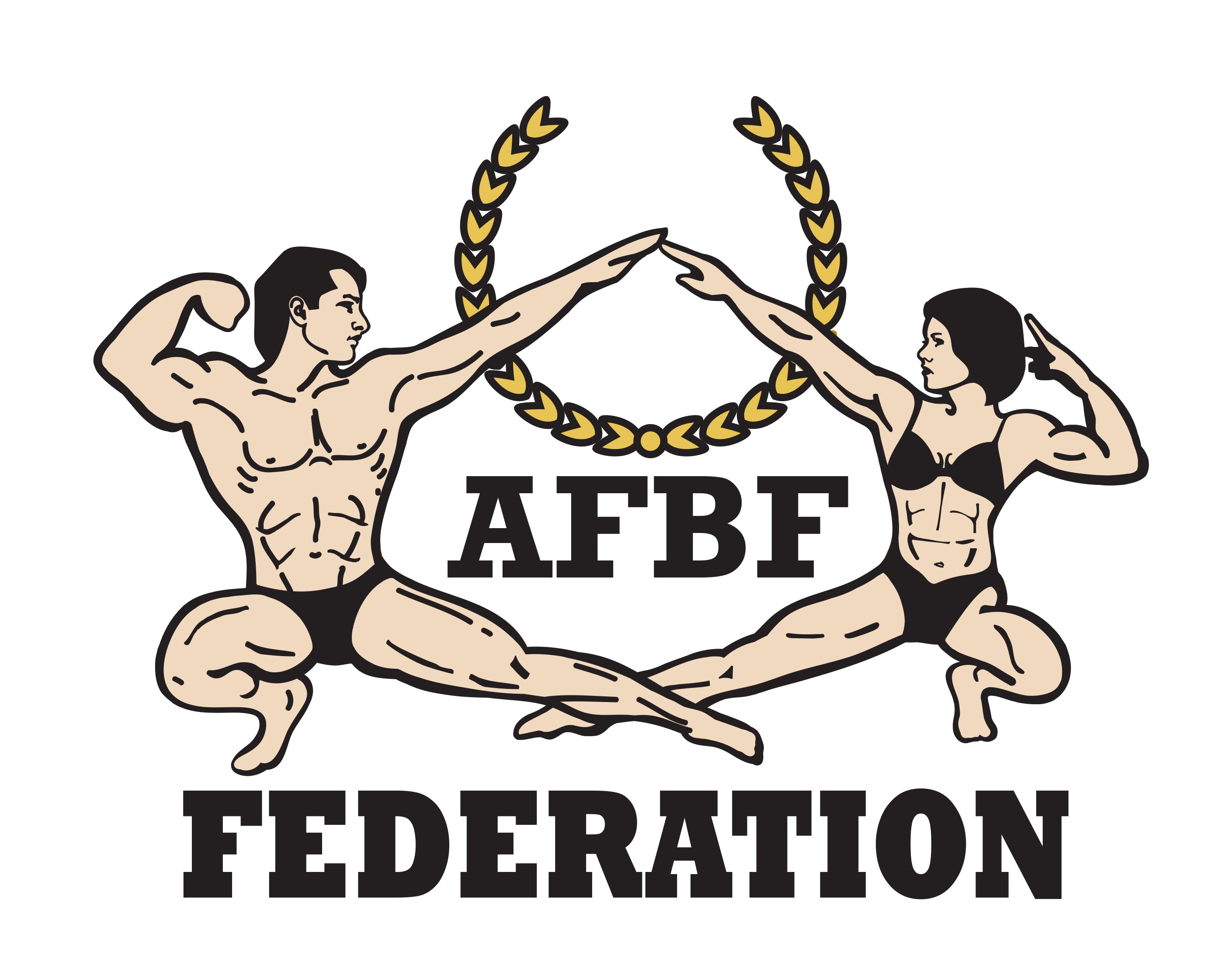 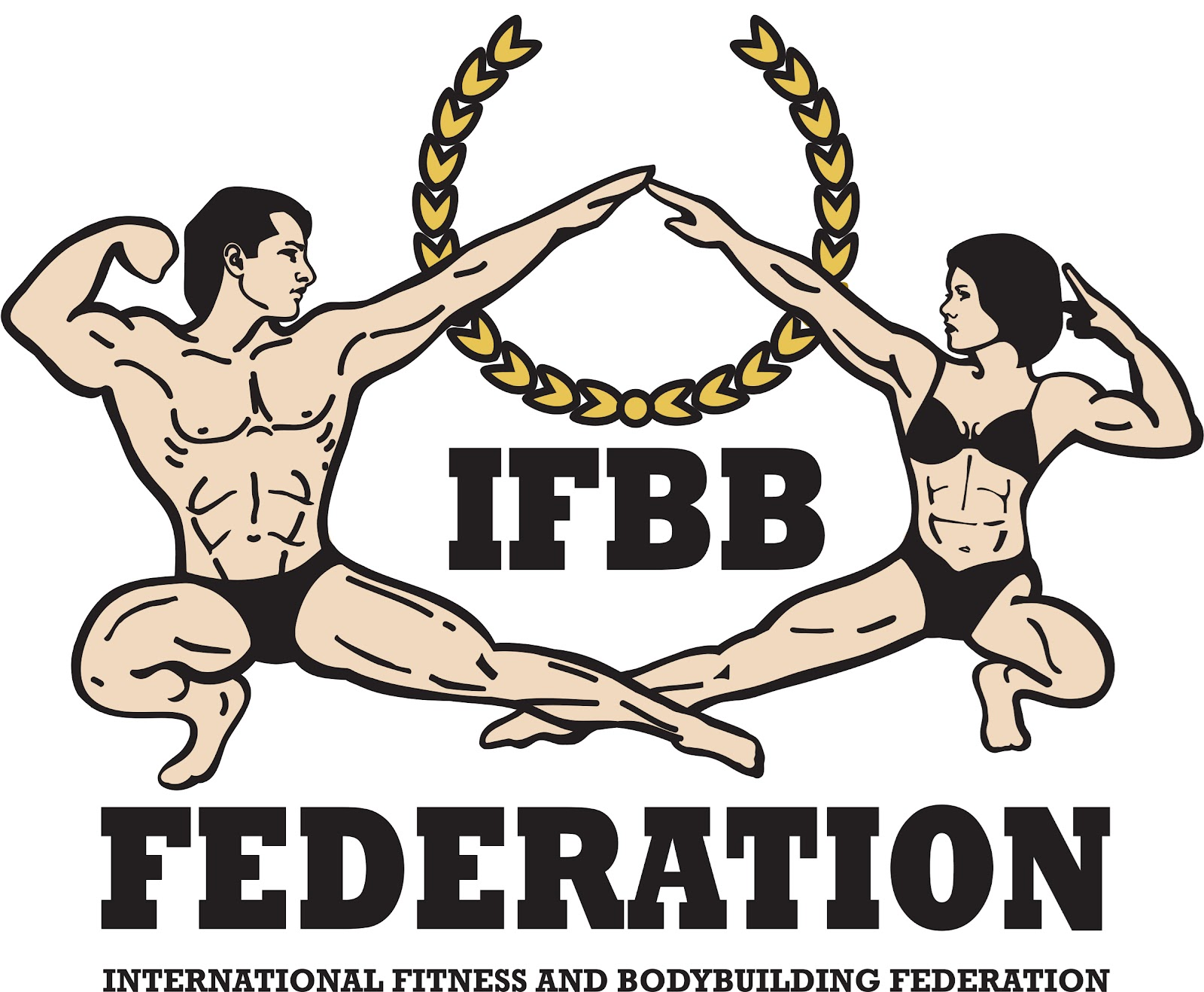 FINAL ENTRY FORMDeadline date to send this Final Entry Form is Monday, August 26th, 2024This Entry Form is to be completed and sent by National Federations, NOT by individual athletes It is full responsibility and obligation of the National Federation to verify if each one of the athletes to be registered on this international event are NOT SUSPENDED or fulfilling any period of ineligibility due to Anti-Doping Rule Violation or any disciplinary case at national or international level.IF YOU HAVE MORE ATHLETES, CONTINUE THIS TABLE, PLEASE. This Final Entry Form will only be considered if it is sent by the National Federation of the athlete and directly to the Organizing Committee, IFBB Head Office in Madrid and IFBB Technical Committee (see e-mail addresses below). The final decision to allow an athlete to compete in this event rests with the IFBB.Registration Fee for athletes is USD $330 per person (accommodation & meals included) and should be paid in advance by credit/debit card or PayPal at http://www.ifbb.com/competition-registration.Please add your name during online payment and bring a copy of your payment confirmation to  the registration. The online payment system will be switched off on August 27th, 2024, 23:59 (CEST > UTC + 2  in summer). Payments at arrival shall have an extra charge of USD $50.Crossovers: an extra fee of USD $50 per each of the additional categories will be charged. CATEGORIES OPEN AT THE 2024 EAST ASIAN CHAMPIONSHIPS IN JEJU:Note 1: A category will only be run if 5 or more athletes are registered. Otherwise, categories will be combined. 
Note 2: *- Categories with weight / height limitsPossible crossovers: Classic Bodybuilding – Classic Physique – Bodybuilding. Women’s Bikini – Fit-Model; Women’s Wellness – Fit- Model; Also junior and masters in senior classes.Please list your IFBB INTERNATIONAL JUDGES coming to this event:Please list your TEST- JUDGES names here:EXTRA DELEGATES AND SUPPORTERSDate of issue: Completed by (your name & position in the NF): 2024 IFBB EAST ASIAN CHAMPIONSHIPS September 06th to 09th, 2024 - JEJU - REPUBLIC OF KOREAOpen to IFBB-affiliated National Federations from East Asian countriesELITE PRO QUALIFIERCOUNTRYCOUNTRYNATIONAL FEDERATION’S NAMENATIONAL FEDERATION’S NAMENATIONAL FEDERATION’S NAMENATIONAL FEDERATION’S NAMENF PRESIDENT’S NAMENF PRESIDENT’S NAMEFEDERATION’S CONTACT NO. (OFFICE OR CELL PHONE) FEDERATION’S CONTACT NO. (OFFICE OR CELL PHONE) FEDERATION’S CONTACT NO. (OFFICE OR CELL PHONE) FEDERATION’S CONTACT NO. (OFFICE OR CELL PHONE) NATIONAL FEDERATION’S E-MAIL ADDRESSNATIONAL FEDERATION’S E-MAIL ADDRESSNATIONAL FEDERATION’S E-MAIL ADDRESSNATIONAL FEDERATION’S E-MAIL ADDRESSIf applicable: Responsible Delegate(s) name at this eventIf applicable: Responsible Delegate(s) name at this eventIf applicable: Responsible Delegate(s) name at this eventIf applicable: Responsible Delegate(s) name at this eventCell phoneCell phonePASSPORT No.12Complete this Form in English Letters and leave it in the WORD format, so we can copy/paste the athletes’ names on our list. DO NOT change it to PDF format, please.Complete this Form in English Letters and leave it in the WORD format, so we can copy/paste the athletes’ names on our list. DO NOT change it to PDF format, please.Complete this Form in English Letters and leave it in the WORD format, so we can copy/paste the athletes’ names on our list. DO NOT change it to PDF format, please.Complete this Form in English Letters and leave it in the WORD format, so we can copy/paste the athletes’ names on our list. DO NOT change it to PDF format, please.Complete this Form in English Letters and leave it in the WORD format, so we can copy/paste the athletes’ names on our list. DO NOT change it to PDF format, please.Complete this Form in English Letters and leave it in the WORD format, so we can copy/paste the athletes’ names on our list. DO NOT change it to PDF format, please.Complete this Form in English Letters and leave it in the WORD format, so we can copy/paste the athletes’ names on our list. DO NOT change it to PDF format, please.Complete this Form in English Letters and leave it in the WORD format, so we can copy/paste the athletes’ names on our list. DO NOT change it to PDF format, please.Competitor’s 1 Given NAME + 1 Family NAME            Competitor’s 1 Given NAME + 1 Family NAME            EXACT CATEGORY(from the list of available categories below)EXACT CATEGORY(from the list of available categories below)EXACT CATEGORY(from the list of available categories below)EXACT CATEGORY(from the list of available categories below)IFBB IC or 
PASSPORT No.123456789101112131415Men Bodybuilding: 
Up to & incl. 60 kg
Up to & incl. 65 kg
Up to & incl. 70 kg
Up to & incl. 75 kg
Up to & incl. 80 kg
Up to & incl. 85 kg
Up to & incl. 90 kg
Up to & incl. 100 kg
Over 100 kgOVERALL (Elite Pro Cards for the top 3)

Junior Men Bodybuilding 16-23 yrs - OPEN

Master Men Bodybuilding: 
40-49 yrs - OPEN
50 yrs & over – OPENOVERALL (Elite Pro Card for the winner)

Men Classic Bodybuilding:*
Up to & incl. 171 cm
Up to & incl. 175 cm 
Up to & incl. 180 cm
Over 180 cm
Junior Men Classic Bodybuilding 16-23 yrs* – OPENMaster Men Classic Bodybuilding*:
40-49 yrs - OPEN
50 yrs & over - OPEN 

Men Classic Physique:*
Up to & incl. 175 cm 
Over 175 cm
OVERALL (Elite Pro Cards for the winner)

Master Men Classic Physique:* 
 40-49 yrs - OPEN 
 50 yrs & over - OPENMen’s Physique:
Up to & incl. 173 cm
Up to & incl. 176 cm
Up to & incl. 179 cm
Over 179 cm
OVERALL (Elite Pro Cards for the top 2)

Junior Men’s Physique 15-23 yrs - OPEN Muscular Men’s Physique: 
Up to & incl. 175 cm
Over 175 cmMen’s Fit-Model – OPENWomen’s Bodyfitness: Up to & incl. 163 cmOver 163 cmOVERALL (Elite Pro Card for the winner)

Junior Women’s Bodyfitness 16-23 yrs – OPENMaster Women’s Bodyfitness:
35-39 yrs - OPEN
40 yrs & over – OPEN
OVERALL (Elite Pro Card for the winner)
Women’s Bikini: Up to & incl. 162 cm
Up to & incl. 166 cmOver 166 cm
OVERALL (Elite Pro Cards for the top 2)Junior Women’s Bikini 16-23 yrs – OPENMaster Women’s Bikini:
35-39 yrs - OPEN
40 yrs & over – OPEN
OVERALL (Elite Pro Card for the winner)Women’s Wellness: Up to & incl. 163 cm
Over 163 cm
OVERALL (Elite Pro Card for the winner)Junior Women’s Wellness 16-23 yrs – OPENMaster Women’s Wellness:
35-39 yrs - OPEN
40 yrs & over - OPEN
Women’s Fit-Model: Up to & incl. 164 cm
Over 164 cmJunior Women’s Fit-Model 16-23 yrs – OPENMaster Women’s Fit-Model >35 yrs – OPENWomen’s Physique: Up to & incl. 163 cm
Over 163 cm
OVERALL (Elite Pro Cards for the winner)
Master Women’s Physique >35 yrs - OPEN 

NAME OF JUDGE(S) - (AS WRITTEN IN PASSPORT)PASSPORT NUMBER123NAME OF TEST- JUDGE(S) - (AS WRITTEN IN PASSPORT)PASSPORT NUMBER123Extra Delegates or SupportersIf a Judge please  VExtra Delegates or SupportersIf Judge pleaseV16273849510Please send Entry Form no later than Monday, August 26th, 2024 to:Jeju Bodybuilding & Fitness Federation E-mail: kbbf1987@naver.com
IFBB Technical Committee Eng. Andrew MichalakE-mail: amichalak5@gmail.com         Please send a copy to:International Fitness & Bodybuilding Federation Head Office: E-mail: contact@ifbb.com